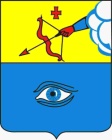 ПОСТАНОВЛЕНИЕ__22.06.2021__                                                                                          № __22/38__ г. ГлазовОб установлении публичного сервитута в отношении частей земельного участка с кадастровым № 18:28:0000000:7693 и земель в кадастровых кварталах 18:28:000039, 18:28:000041, 18:28:000054, 18:28:000055, расположенных в границах муниципального образования «Город Глазов» 	На основании ходатайства об установлении публичного сервитута АО «Газпром газораспределение Ижевск» от 12.04.2021 рег. № 127-21, в соответствии с  Земельным кодексом Российской Федерации, Федеральным законом от 06.10.2003 № 131-ФЗ «Об общих принципах организации местного самоуправления в Российской Федерации», Федеральным законом от 25.10.2001 №  137-ФЗ «О введении в действие Земельного кодекса Российской Федерации»,  Уставом муниципального образования «Город Глазов» П О С Т А Н О В Л Я Ю:Установить публичный сервитут в пользу Акционерного общества «Газпром газораспределение Ижевск», ИНН: 1826000260, ОГРН: 1021801142142  в отношении частей земельного участка с кадастровым № 18:28:0000000:7693 и земель в кадастровых кварталах 18:28:000039, 18:28:000041, 18:28:000054, 18:28:000055 общей площадью 25 кв.м из категории земель населенных пунктов, расположенных в границах муниципального образования  в целях размещения наземных элементов газопровода высокого давления с кадастровым № 18:28:000000:7808, сроком на 20 лет за плату,  размер которой устанавливается в соответствии со ст.39.46 Земельного кодекса Российской Федерации.Утвердить местоположение границ публичного сервитута согласно приложению к настоящему постановлению. АО «Газпром газораспределение Ижевск» после завершения срока действия публичного сервитута  привести части земельного участка и земель в границах публичного сервитута в состояние, пригодное для его использования в соответствии с видом разрешенного использования в сроки, предусмотренные п.8 ст.39.50 Земельного кодекса Российской Федерации. В течение 5 рабочих дней со дня принятия настоящего постановления управлению имущественных отношений Администрации города Глазова необходимо в установленном порядке:4.1. Направить копию настоящего постановления в адрес АО «Газпром газораспределение Ижевск» и в орган регистрации прав;4.2.  Обратиться в орган регистрации прав с заявлением о внесении в Единый государственный реестр недвижимости сведений об установлении  публичного сервитута в отношении частей земельного участка и земель, указанных в п. 1 настоящего постановления.5. Опубликовать настоящее постановление в средствах массовой информации и разместить на официальном сайте муниципального образования «Город Глазов».Администрация муниципального образования «Город Глазов» (Администрация города Глазова) «Глазкар» муниципал кылдытэтлэн Администрациез(Глазкарлэн Администрациез)Глава города ГлазоваС.Н. Коновалов